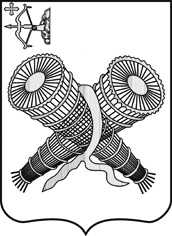 АДМИНИСТРАЦИЯ ГОРОДА СЛОБОДСКОГОКИРОВСКОЙ ОБЛАСТИПОСТАНОВЛЕНИЕ05.04.2023            				                                   			№ 714г. Слободской Кировской областиОб организационном комитете по подготовке и проведению мероприятий, посвященных празднованию 78-й годовщины Победы в Великой Отечественной войне 1941-1945 годовВ связи с празднованием 78-й годовщины со Дня Победы в Великой Отечественной войне, в целях реализации муниципальной Программы «Развитие культуры в муниципальном образовании «город Слободской» на 2020 – 2026 годы, утвержденной постановлением администрации города Слободского от 29.11.2019 № 2376 (с изменениями),  администрация города Слободского ПОСТАНОВЛЯЕТ: 1. Утвердить состав организационного комитета по реализации Плана мероприятий, направленных на подготовку и проведение празднования 78-й годовщины Победы в Великой Отечественной войне 1941-1945 годов, согласно приложению № 1.2. Утвердить План мероприятий, направленных на подготовку и проведение празднования 78-й годовщины Победы в Великой Отечественной войне 1941-1945 годов, согласно приложению № 2.3. Контроль за выполнением постановления администрации города Слободского оставляю за собой.Глава города Слободского                             И.В. Желвакова				  Приложение № 1 к постановлению администрации города Слободского                     от 05.04.2023 № 714  СОСТАВорганизационного комитета по реализации Плана мероприятий, направленных на подготовку и проведение  празднования 78-й годовщины Победы в Великой Отечественной войне 1941-1945 годов(далее – оргкомитет)Приложение № 2к постановлению администрации города Слободского                     от 05.04.2023 № 714  ПЛАНмероприятий, направленных на подготовку и проведениепразднования 78-й годовщины Победы в Великой Отечественной войне1941 -1945 годовЖЕЛВАКОВА Ирина Викторовна   - глава города Слободского, председатель оргкомитетаТРЕГУБОВАСветлана Леонидовна- заместитель главы администрации города Слободского по профилактике правонарушений и социальным вопросам, заместитель председателя оргкомитетаЗАГРЕБИНА Екатерина Сергеевна- консультант по культуре администрации города Слободского,секретарь оргкомитетаЧлены оргкомитета:ВАЙКУТИСПавел Олегович     - первый заместитель главы администрации города СлободскогоКРЫЛОВАлексей Анатольевич- начальник управления по профилактике правонарушений администрации города СлободскогоКУЗЬМИНЫХАлександр Александрович- начальник МО МВД России «Слободской» (по согласованию)ЛЕДИКАЙТИСЕлена Альфатовна- директор ООО «Благоустройство» (по согласованию)МЕНЧИКОВАндрей Викторович- начальник управления по делам ГО, ЧС, ЖКХ и благоустройства администрации города СлободскогоОСЕТРОВ Олег Юрьевич- директор МБУ ДК «Паруса»	 ЧЕРНЫХНаталья Аркадьевна - председатель Слободской районной организации Кировской областной организации Всероссийской общественной организации ветеранов (пенсионеров) войны, труда, Вооруженных Сил и правоохранительных органов (по согласованию)ШАБАЛИНИван Олегович- заместитель главы администрации города - управляющий делами администрации города СлободскогоШМАКОВАКсения Николаевна- консультант по вопросам молодежной политики отдела образования и молодежной политики администрации города СлободскогоЩЕКУРИНАНаталья Геннадьевна- заместитель главы администрации города Слободского№ п/пНаименование мероприятияДатаДатаМесто проведенияМесто проведенияОтветственные1Организационные мероприятия(Ответственные за блок мероприятий – Трегубова С.Л., Шабалин И. О.)Организационные мероприятия(Ответственные за блок мероприятий – Трегубова С.Л., Шабалин И. О.)Организационные мероприятия(Ответственные за блок мероприятий – Трегубова С.Л., Шабалин И. О.)Организационные мероприятия(Ответственные за блок мероприятий – Трегубова С.Л., Шабалин И. О.)Организационные мероприятия(Ответственные за блок мероприятий – Трегубова С.Л., Шабалин И. О.)Организационные мероприятия(Ответственные за блок мероприятий – Трегубова С.Л., Шабалин И. О.)1.1Проведение оргкомитетов по подготовке  к  Дню Победы14.04, 25.04, 04.05Администрация города СлободскогоАдминистрация города СлободскогоТрегубова С.Л.Трегубова С.Л.1.2Направление писем в магазины, МУПы, ООО,  АО, ИП по оформлению магазинов, автобусов, предприятий  к  Дню Победыдо 13.04Шабалин И. О.,Щекурина Н.Г.Шабалин И. О.,Щекурина Н.Г.1.3Подготовка  Плана проведения праздничных мероприятийдо 14.04Загребина Е. С.Загребина Е. С.1.4Заключение контракта по доставке газовых баллонов и на выполнение работ на мемориале «Вечный огонь»,  мемориале погибшим воинам- первомайцам, павшим в боях за Родину в 1941-1945 гг.апрельВайкутис П.О.,Загребина Е.С.Вайкутис П.О.,Загребина Е.С.1.5Подготовка и направление писем о сборе средств на празднование Дня Победыдо 11.04Шабалин И.О.Шабалин И.О.1.6Организация формирования праздничных подарков участникам Великой Отечественной войны до 21.04Шабалин И.О.Шабалин И.О.1.7Проведение совещания с руководителями предприятий, организаций по проведению праздничного мероприятия, посвященного  Дню Победы27.04  или 28.04Администрация городаАдминистрация городаЖелвакова И. В., Шабалин И.О.Желвакова И. В., Шабалин И.О. 1.8  Уточнение и корректировка списков ветеранов ВОвдо 14.04Администрация городаАдминистрация городаШабалин И. О.,Загребина Е.С.,Черных Н. А.Шабалин И. О.,Загребина Е.С.,Черных Н. А.1.9Вручение открыток ветеранам ВОв с поздравлением Губернатора Кировской областиапрель-майПо городуПо городуШабалин И. О., Слободской почтамт (по согласованию)Шабалин И. О., Слободской почтамт (по согласованию)1.10Организация мероприятий по охране мемориалов, памятников, воинских захороненийс 01.05 по 10.05,с 21.06 по 23.06Мемориалы, памятники, воинские захороненияМемориалы, памятники, воинские захороненияТрегубова С.Л., Шмакова К.Н., Загребина Е.С., Крылов А.А.Трегубова С.Л., Шмакова К.Н., Загребина Е.С., Крылов А.А.1.11Организация вручения праздничных подарков участникам ВОв09.05Выезд к участникам ВОвВыезд к участникам ВОвЖелвакова И.В.,Шабалин И.О.Желвакова И.В.,Шабалин И.О.1.12Обеспечение участия в торжественном мероприятии участников ВОв09.05Соборная площадьСоборная площадьШабалин И.О., Загребина Е.С., Черных Н.А.Шабалин И.О., Загребина Е.С., Черных Н.А.1.13Организация мероприятий по возложению венков:- к Вечному огню;- к мемориалу стрелковой 311-й Двинской Краснознаменной ордена Суворова дивизии;- на Братских могилах;- на Малых захоронениях;- к мемориалу погибшим воинам – первомайцам, павшим в боях за Родину 1941-1945 гг.09.05Аллея Славы (Набережная),старое городское кладбище, ул. Слободская, д. 90Аллея Славы (Набережная),старое городское кладбище, ул. Слободская, д. 90Вайкутис П.О.,Шабалин И.О., Трегубова С. Л., Загребина Е.С., Шмакова К. Н.Вайкутис П.О.,Шабалин И.О., Трегубова С. Л., Загребина Е.С., Шмакова К. Н.2.Мероприятия по приведению территории города, мемориальных мест в надлежащее состояние( ответственные за блок мероприятий – Вайкутис П.О., Трегубова С.Л.)Мероприятия по приведению территории города, мемориальных мест в надлежащее состояние( ответственные за блок мероприятий – Вайкутис П.О., Трегубова С.Л.)Мероприятия по приведению территории города, мемориальных мест в надлежащее состояние( ответственные за блок мероприятий – Вайкутис П.О., Трегубова С.Л.)Мероприятия по приведению территории города, мемориальных мест в надлежащее состояние( ответственные за блок мероприятий – Вайкутис П.О., Трегубова С.Л.)Мероприятия по приведению территории города, мемориальных мест в надлежащее состояние( ответственные за блок мероприятий – Вайкутис П.О., Трегубова С.Л.)Мероприятия по приведению территории города, мемориальных мест в надлежащее состояние( ответственные за блок мероприятий – Вайкутис П.О., Трегубова С.Л.)2.1Подготовка проекта постановления «О месячнике по благоустройству территории города Слободского»до 04.04Вайкутис П.О., Менчиков А.В.Вайкутис П.О., Менчиков А.В.2.2Проведение совещания с представителями организаций, предприятий по проведению субботниковдо 10.04Администрация городаАдминистрация городаВайкутис П.О.Вайкутис П.О.2.3Покраска оградок на могилах Булатова Г. П. и Героя Советского Союза Кряжева В. И.до 27.04Городское кладбище, ул. ЭнгельсаГородское кладбище, ул. ЭнгельсаТрегубова С.Л., Машковцев А.Е.Трегубова С.Л., Машковцев А.Е.2.4Подготовка площадки для проведения мероприятия, посвященного Дню памяти Г. Булатовадо 29.04Городское кладбище ул. ЭнгельсаГородское кладбище ул. ЭнгельсаТрегубова С.Л., Елькина Л. Я.,Машковцев А.Е.Трегубова С.Л., Елькина Л. Я.,Машковцев А.Е.2.5Покраска и побелка памятника «Рабочий и колхозница» до 06.05Ул. ГринаУл. ГринаТрегубова С. Л., Загребина Е.С.Трегубова С. Л., Загребина Е.С.2.6Покраска (побелка) мемориала погибшим воинам-первомайцам, павшим в боях за Родину в 1941-1945 гг. до 06.05Мкр. Первомайский, ул. Слободская, 90Мкр. Первомайский, ул. Слободская, 90Трегубова С. Л., Загребина Е.С.Трегубова С. Л., Загребина Е.С.2.7Подготовка Соборной площади к празднованию Дня Победы: нанесение разметки для расстановки колонн08.05Соборная площадьСоборная площадьШабалин И.О., Ледикайтис Е. А.(по согласованию)Шабалин И.О., Ледикайтис Е. А.(по согласованию)